Styrelsemöte NLSek 2015-11-05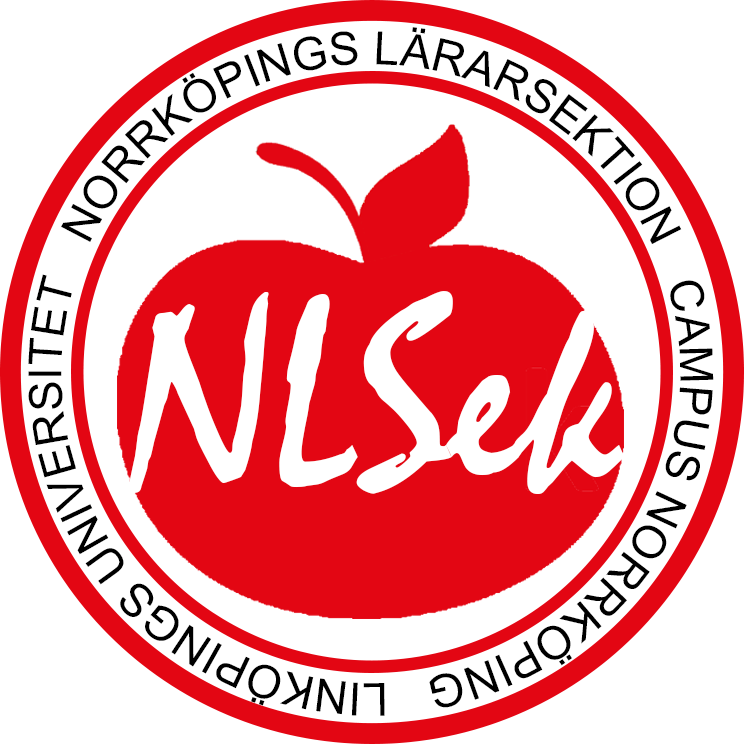 Närvarande: Anna Filipsson, Johanna Larsson, Arthur Lindarp, Lisa Kanebäck, Fanny Bergkvist,Astrid Edstrand (17.40)Mötet öppnas kl 17.15
Val av mötesordförande 
Mötet väljer Anna Filipsson. 
Val av sekreterare
 Mötet väljer Arthur Lindarp.
Val av justerare 
Mötet väljer Johanna Larsson.
Godkännande av dagordning 
Ja
Föregående protokoll	Föregående protokoll lästes upp
Halvkasst 	Planerar evenemang för ettanHelgrymt 	Mästeri - Intervjuer har genomförts 	Ovveinvigningen - allt är iordning och färdigt till Lördag. NLSek kommer sköta 
	uppvärmningen och delar ut mat vid Trappan. NLSek hjälper till mellan Bomull och Trappan.
AMO 
Nästa föreläsning om stresshantering är den 23/11 kl 13-15. Arthur, Lisa, Fanny kan vara med. Astrid och Ida ska tillfrågas. Kommit in ett fall som AMO jobbar vidare med.UB 
Håller på att sammanställa lapparna om VFU. Jobbar vidare med de fall UB fått ni.
Grön sektion
Byttardagen 2/12
Insekt
UB kampanj under December - Vad är och vem är UB? Tävling med selfie.
Musikhjälpen - LiU och StuFF Vill hjälpa till om det blir någon insamling.
Funderar på att starta ett samarbete om att sälja profilkläder.
InsektN
Olivia informerar skriftligt
Årsmöte, ska vi bjuda på ngt?
Bjuda på lättare förtäring
Ovveinvigningen, har alla koll på vad som skall göras?
Anna, Astrid och Olivia fixar korv. 
Lisa, Johanna, Arthur och Ida ses vid Bomull 8.30
Bakfickesången börjar vi med
Dela in i grupper - 15min till förfogande 
Johanna och Lisa har listan på ord som ska vara medÖverlämningen, plan på detta! 
17/11 18.00 testamentesworkshop
Överlämningsdag 12/12 
Övriga punkter 
Inga övriga punkter
Nästa möte 
12/11 årsmöte 18.00 Sektionsrummet på Trappan
Mötet avslutas 18.31